ПРЕДМЕТ: Појашњење конкурсне документације за јавну набавку - Услуге надзорног органа који ће вршити стручни надзор над извођењем радова на изградњи аутопута Е-763, деоница Прељина-Пожега, ЈН број: 30/2019У складу са чланом 63. став 2. и став 3. Закона о јавним набавкама („Службени гласник Републике Србије“, бр. 124/12, 14/15 и 68/15), објављујемо следећи одговор, на питање:ПИТАЊЕ БРОЈ 1:Да ли ће се за додатни услов из чл. 76. ст. 2. Закона – потребни пословни капацитет признавати референце - услуге техничке контроле за  Главне пројекте побољшања државних путева?ОДГОВОР НА ПИТАЊЕ БРОЈ 1:Да.ПИТАЊЕ БРОЈ 2:Да ли ће се за додатни услов из чл. 76. ст. 2. Закона – потребни пословни капацитет признавати Понуђачу да по  једном уговору  по FIDIC-u или сличном испуњава услов за:a) услугу стручног надзора над изградњом/реконструкцијом/рехабилитацијом државних путеваb) услугу стручног надзора над изградњом/реконструкцијом/рехабилитацијом мостоваc) услугу стручног надзора над изградњом/реконструкцијом/рехабилитацијом тунелатј. да ли у склопу једног уговора може се доказивати  (којим је истовремено уговорено више услуга),  више тачака тражени конкурсном документацијом?ОДГОВОР НА ПИТАЊЕ БРОЈ 2:Да.ПИТАЊЕ БРОЈ 3:Везано за тачку 11.1 и 11.2 (страна 82 и 83)Може ли понуђач/носилац посла доставити различите врсте гаранција од стране различитих банака?Нпр. Гаранцију за озбиљност понуде и писмо намера банке за издавање гаранције за повраћај аванса, издату од једне банке, а писмо намера банке за издавање гаранције за извршење посла од друге банке.ОДГОВОР НА ПИТАЊЕ БРОЈ 3:Може.ПИТАЊЕ БРОЈ 4:За пословни капацитет под тачком 2) под тачка д) за услуге техничке контроле потребно је доказати најмање 10 деоница (10 техничких контрола).Да ли ће се признавати уговор који садржи више деоница?ОДГОВОР НА ПИТАЊЕ БРОЈ 4:Да, уколико је за сваку од тих деоница урађена појединачна техничка контрола (10 техничких контрола).ПИТАЊЕ БРОЈ 5:Да ли ће се признавати услуге стручног надзора на санацији?ОДГОВОР НА ПИТАЊЕ БРОЈ 5:Могу се признати референце само у случају да је стручни надзор вршен на објекту који је изграђен према Пројекту за грађевинску дозволу, односно према Главном пројекту а те пројекте потврдила техничка контрола на основу позитивног Извештаја о извршеној техничкој контроли. (сходно члану 153. Закона о планирању и изградњи).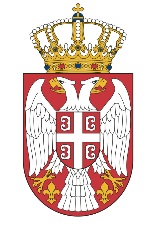   МИНИСТАРСТВО ГРАЂЕВИНАРСТВА,  МИНИСТАРСТВО ГРАЂЕВИНАРСТВА,САОБРАЋАЈА И ИНФРАСТРУКТУРЕСАОБРАЋАЈА И ИНФРАСТРУКТУРЕБрој: 404-02-113/8/2019-02Број: 404-02-113/8/2019-02Датум: 08.07.2019. годинеДатум: 08.07.2019. годинеНемањина 22-26, БеоградНемањина 22-26, Београд